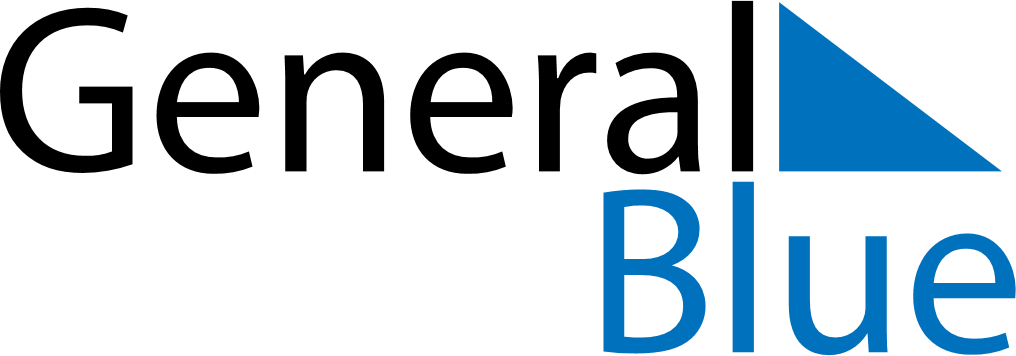 September 2019September 2019September 2019September 2019LiechtensteinLiechtensteinLiechtensteinMondayTuesdayWednesdayThursdayFridaySaturdaySaturdaySunday123456778Mariä Geburt9101112131414151617181920212122232425262728282930